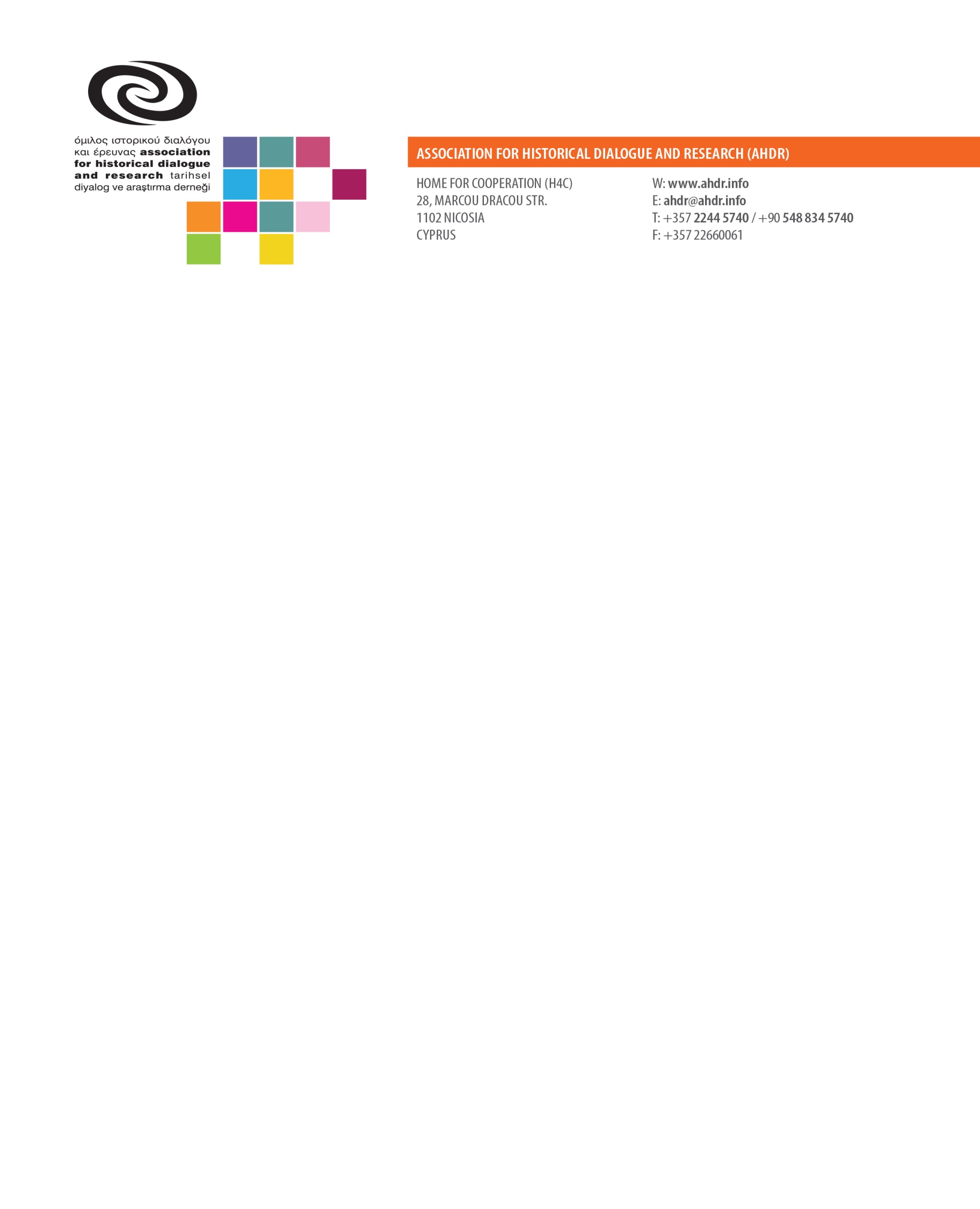 Draft Programme – Historians Without Borders: Study Visit from Helsinki, Finland to Nicosia, Cyprus June 2017(To be presented to Hannah Toikkanen’s organisation for their Board Meeting on 29th Oct)CONCEPTUAL FRAMEWORKTitle of visit: Unite or DivideThis 5 – day visit will aim to provide 15 history educators from Finland with an overview of ancient and contemporary Cypriot history, focusing on the role of history teaching-oriented organisations. Specifically, the visit will include lectures, workshops, field visits and tours to be delivered by local experts, designed to provide basic information on the aforementioned topics and stimulate relevant discussion. Participants will become well acquainted with the premises, aims and activities of the Association for Historical Dialogue and Research (AHDR), through various sessions with its board members, staff and friends.CONTENTAll lectures and workshops will take place at the UN Buffer Zone-located Home for Cooperation, founded in 2011 by the AHDR as a space designed to bring together educators, researchers and other members of civil society from various communities across the existing divide in Cyprus. The programme aims to combine such activities with tours to specific historical and cultural sites across the island, both throughout the capital and beyond. An emphasis will also be placed on walking and cycling tours, as well as extra-curricular and social activities designed to provide participants with an opportunity to explore Cyprus and interact with local people and customs. BUDGETAccommodationCastelli/Centrum/Classic (all walking distance from the H4C and to the Old Town, including the Lokmaci crossing) – for 15 single rooms for 5 nights, average of 6000eurosCateringCoffee Break x 4 (Monday-Friday sans Thursday)At 3.5 euro per person x 20 people (participants, plus facilitators) = 280 euros + VATLunch Break x 4 (Monday-Friday sans Thursday)At 12 euro per person x 20 people (participants, plus facilitators) = 960 euros + VATVenue HireHiring of the Conference Room for four-hour block x 4 (Monday-Friday sans Thursday)55euros x 4 = 280euros + VATFacilitators’ feesFour-hour walking tour with experts from both communities = 200eurosFour-hour experiential PE workshop = 100euros per facilitator x 2All for 15 participants = 400eurosOptional ToursOptional museums tour: 25 Euro1 tour x 15 participants = 375eurosOptional cultural tour including transport: 30 Euro1 tour x 15 participants = 450eurosTotal = 8745 euros (+/-  7.5%) (+ VAT on some items)Arrival of participantsAirport transfer from Larnaca Airport to the hotel takes one hour.Transportation will be organized by the AHDR.The driver will be holding a card reading ‘AHDR – Historians Without Borders’AccomodationCastelli Hotel38 Ouzounian Street 1504NicosiaTel: +357 22 712 712http://www.castellihotel.com.cy/location.shtmLocation:https://www.google.nl/maps/place/Castelli+Hotel/@35.1725279,33.3578824,15z/data=!4m5!3m4!1s0x0:0x6880b053d6efe93b!8m2!3d35.1725279!4d33.3578824Check-in time: 14:00Check-out time: 12:00Centrum HotelPasikratous, NicosiaTel: + 357 22 456 444http://www.centrumhotelcyprus.comLocation:https://www.google.nl/maps/place/Centrum+Hotel/@35.1700301,33.3616775,15z/data=!4m2!3m1!1s0x0:0x1ff797ddfed87e75?sa=X&ved=0ahUKEwjFsdWvnt3PAhVrKsAKHexYCNsQ_BIInQEwCgCheck-in time: 14:00Check out time: 12:00Wireless internet connection is provided everywhere at the hotel. Password will be received upon check-in.Workshop Facilities & OrganizationThe meetings will be held in the Conference Room of the Home for Cooperation located in Ledra Palace Buffer Zone. Registration and Information Desk Participants may register and receive material (name badges, bags, notepads, pencils etc.) on the first day. A member of AHDR staff will greet you at the hotel on the first morning and walk with you to the Home for Cooperation. You may also consult this person if you have any queries about the logistics of the visit. LanguageThe working language of the seminar will be English.Coffee Breaks Coffee breaks will be provided as indicated in the programme.MealsBreakfasts will be served at the hotel according to the programme.LunchThe Home for Cooperation will provide midday catering as indicated in the programme. For any diet specificities (e.g. allergies, gluten free, vegetarian) send an email to Evi Koumi at paraskevi.koumi@gmail.com by the end of April 2017.Moving throughout the cityNicosia is a small, flat city and it easy to walk around. The hotel is located right at the heart of the city. In the city centre you will find taverns, coffee-shops, pubs, restaurants and bars. Although it is our sincere hope that this situation will be different in June 2017, as it stands you will need your passport to cross from one side of the city to the other, and also to pass into the Buffer Zone from either side.Emergency NumbersPolice emergency call centre: 199Medical emergency call centre: 199Finnish Embassy Nicosia:Address: 1508 Nicosia, PO BOX 21438Tel: + 357 22 458 020E-mail: sanomat.nic@formin.fi
CurrencyThe Republic of Cyprus uses the Euro. In the north the official currency is Turkish Lira however most of the restaurants and cafes also accept Euro.Useful LinksWeather Forecast: http://www.weather.gr/enLarnaca Airport: http://www.hermesairports.com/en/larnakahomeContact Person:Dr. Alaettin Carıkcı, Education and Research Programmes Coordinator+ 357 97 710 387E-mail: alaettin.carikci@ahdr.infoMORNING SESSIONAFTERNOON SESSIONEVENINGMONDAYVisit to the UN Buffer Zone, basic introduction to the current political situation in Cyprus with Yiannis Papadakis, Asst. Prof. at the Department of Social and Political Sciences of the University of Nicosia.LUNCH: Home for CooperationWelcoming speech given by the directors of the (AHDR), short presentation about the Association and of the week’s programme.Coffee BreakTour of the H4CAfter a break at the hotel, rejoin for a Walking tour through both sides of the (hopefully no longer!) divided Old Town of Nicosia, to focus on historical sites such the  Arabahmet Mosque, the Buyuk Han, Armenian church in the Arabahmet  quarter, the Selimiye/ Ayia Sophia Mosque, and  the Paheromeni church which demonstrate the rich multicultural nature of the city.Welcome Dinner with the AHDR Board at Sabor El Latino Restaurant.*(Situated right across from Selimiye Mosque)TUESDAYIntroduction toPeace Education Experiential Workshop Session ICoffee BreakExperiental Peace Education Workshop Session IILUNCH: Home for CooperationOptional Cultural TourMuseum visits provided by Dr. Alaettin Carikci to delineate the utilization of museums as sites of memory across the dividing line of Nicosia.Visits to National Struggle Museum in the south and National Struggle Museum in the north. Visits also to Filakismena Mnimata (The Imprisoned Graves) in the south and Museum of Barbarism in the north.Participation fee: 25euro, which includes entrance to the museums and the guided tour.Social time in Nicosia Old TownWEDNESDAYSuccessive talks from people who are active in Cypriot civil society, particularly from the field of peacebuilding.LUNCH: Home for CooperationPresentation by Salpy Eskidjian about the religious groups of Cyprus.Coffee BreakVisit to Hala Sultan Tekke in LarnacaTHURSDAYFree time for participants to explore Cyprus’s mountainous regions; (Besparmak/Pentadaktylos or Troodos Mountains), archaeological sites; such as Salamis theatre, Paphos mosaics, Chirokitia and Kalavasis, or the beaches in Ayia Napa, Famagusta or Kyrenia .Free time for participants to explore Cyprus’s mountainous regions; (Besparmak/Pentadaktylos or Troodos Mountains), archaeological sites; such as Salamis theatre, Paphos mosaics, Chirokitia and Kalavasis, or the beaches in Ayia Napa, Famagusta or Kyrenia .FRIDAYPeace and History Education in Cyprus Session IAsst. Prof Michalinos ZembylasCoffee BreakPeace and History Education in Cyprus Session IIDr. Charis PsaltisDr. Chara MakriyianniLoucas PericleousLUNCH: Home for CooperationOptional Cultural TourVisits to Kyrenia HarbourKyrenia CastleSt Hilarion CastleBellapais MonasteryParticipation fee: 30euro, which includes entrance to the castles, guided tour and bus transfer.